ENAP SIPETROL PLANS MORE INVESTMENTS IN EGYPT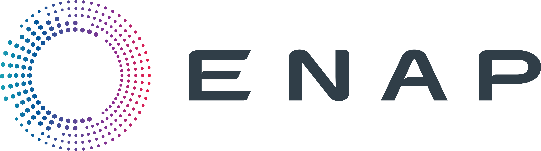 Egypt’s Minister of Petroleum Eng. Tarek El-Molla met with H.E. Ambassador of Chile in Egypt – Mr. Pablo Arriaran and CEO of ENAP Sipetrol and new General Manager of Egypt branch – Ms. Denisse Abudinén Butto.  Attended the meeting EGPC CEO – Eng. Abed Ezz El Regal and First Undersecretary for Agreements and Exploration at Ministry of Petroleum and Mineral Resources – Eng. Ashraf Farag.Enap Sipetrol is a Chilean state oil company which has been investing in Egypt since 1998 and currently has operations in the Western Desert in East Ras Qattara concession.During the meeting, Ms. Abudinén highlighted Enap Strategic Plan where one of its main objectives is to expand the company portfolio in Egypt due to the good results that the company has had in the country. Also, it was noted that Enap Sipetrol plans to increase its investments in drilling activity in East Ras Qattara, considering the results of the seismic acquisition carried out by the company in its concession areas late 2020. In addition, Ms. Abudinén highlighted the high commitment of Enap Sipetrol towards the Health, Safety, and Environment (HSE) standards. Moreover, Enap Sipetrol is working on exchanging knowledge with Egypt Government regarding the development of Unconventional resources and Enap is eager to share its experience in Green Hydrogen as Enap is currently developing studies to install a hydrogen production plant in Chile’s southern region of Magallanes.إيناب سيبترول تخطط للمزيد من الاستثمارات في مصرالتقي المهندس طارق الملا، وزير البترول والثروة المعدنية بمعالي سفير تشيلي في مصر - السيد بابلو أريران والرئيس التنفيذي لشركة إيناب سيبترول والمدير العام الجديد لفرع مصر - السيدة دنيس أبو دينان بوتو. وحضر الاجتماع ايضاً المهندس عابد عز الرجال الرئيس التنفيذي لهيئة البترول ومهندس أشرف فرج وكيل أول وزارة البترول للاتفاقيات والاستكشاف.يذكر ان إيناب سيبترول هي شركة نفط تشيلية حكومية تستثمر في مصر منذ عام 1998 وتعمل حاليًا في الصحراء الغربية في منطقه امتياز شرق رأس القطارة.وخلال اللقاء استعرضت السيدة دينيس خطة الشركة الإستراتيجية حيث يتمثل أحد أهدافها الرئيسية في توسع أنشطتها في مصر وهذا بسبب النتائج الجيدة التي حققتها في مجال البحث والاستكشاف. كما اشارت ان شركة إيناب سيبترول تخطط لزيادة استثماراتها في أنشطة الحفر في منطقه امتياز شرق رأس القطارة، في ظل نتائج عمليات البحث السيزمي التي نفذتها الشركة في مناطق امتيازها أواخر عام 2020. هذا بالإضافة الى الالتزام الكبير من شركه إيناب سيبترول نحو معايير السلامة والصحة وحماية البيئة.علاوة على ذلك، فتعمل شركه إيناب سيبترول على تبادل المعلومات والخبرات التشغيلية مع الهيئة المصرية العامة للبترول فيما يتعلق بشأن الخزانات غير التقليدية استنادا إلى أنشطة الشركة الوطنية للبترول في منتجات الغاز الحبيس. وأيضًا تحرص الشركة على مشاركة خبراتها في الهيدروجين الأخضر حيث تقوم إيناب سيبترول حاليًا بتطوير دراسات لإنشاء مصنع لإنتاج الهيدروجين في المنطقة الجنوبية في تشيلي.